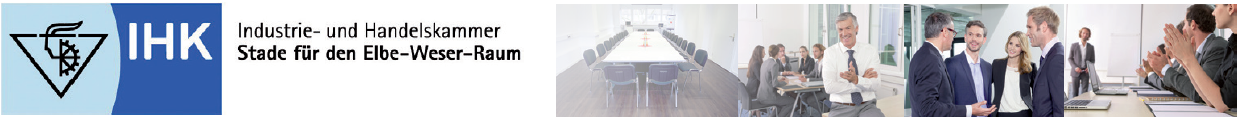 Anmeldung zum SeminarTelefontraining für Neuzugewanderte Veranstaltungstermin:	Mittwoch, 14. November 2018,  09.30 – 16.30 Uhr	Referentin:			Dipl.-Volksw. Claudia MatthiesenVeranstaltungsort:		IHK-Geschäftsstelle Cuxhaven Altenwalder Chaussee 7, 27474 Cuxhaven			Anmeldeschluss:		31.Oktober 2018Kennnummer:		18112112	Teilnehmerfragebogen:Um das Seminar besser auf seine Teilnehmer auszurichten, möchten wir Sie um ein paar persönliche Angaben bitten:Bitte informieren Sie uns schriftlich, wenn Sie trotz Anmeldung nicht am Seminar teilnehmen können.Mit der Unterschrift erkenne ich die Teilnahmebedingungen (www.stade.ihk24.de/agb) der Industrie- und Handelskammer Stade für den Elbe-Weser-Raum an.  ______________________________________Ort, Datum______________________________________UnterschriftAnredeVornameNachnameGeburtsdatumStraße /Hausnr.PLZ, OrtTelefonE-Mail (für Eingangsbestätigung)HerkunftslandMuttersprachedeutsches Sprachniveau A2		 B1		 B2		  C1derzeitige Tätigkeit EQ 		 Ausbildung	     Arbeit 	          BerufsbezeichnungArbeitgeberAnmerkung